                                                                                 Проект подготовлен                                                                                                 контрольным управлением	МУНИЦИПАЛЬНОЕ ОБРАЗОВАНИЕГОРОДСКОЙ ОКРУГ ГОРОД СУРГУТАДМИНИСТРАЦИЯ ГОРОДАПОСТАНОВЛЕНИЕ «____» _________ 2016 г.                                                                                 № ________О внесении изменений в постановление Администрации города от 12.08.2013 № 5853 «Об утверждении границ прилегающих территорий к некоторым организациям, на которых не допускается розничная продажа алкогольной продукции»В соответствии с распоряжением Администрации города от 30.12.2005 № 3686 «Об утверждении Регламента Администрации города»:Внести в постановление Администрации города от 12.08.2013 № 5853                 «Об утверждении границ прилегающих территорий к некоторым организациям,                на которых не допускается розничная продажа алкогольной продукции»                         (с изменениями от 02.07.2015 № 4566) следующие изменения:1.1. В пункте  1 постановления абзац второй изложить в следующей редакции:«- муниципальное бюджетное общеобразовательное учреждение средняя общеобразовательная школа № 45, расположенное по адресу: город Сургут, проезд Взлетный, дом 3, согласно приложению 1».1.2. Приложение 1 к постановлению изложить в новой редакции, согласно приложению к настоящему постановлению.2. Управлению информационной политики опубликовать настоящее постановление в средствах массовой информации и разместить на официальном портале Администрации города.3. Контроль за выполнением постановления возложить на заместителя главы Администрации города Жердева А.А. Глава города                                                                                                   В.Н. ШуваловЛист согласования к проекту постановления Администрации города «О внесении изменений в муниципальный правовой акт»Согласовано:Разослать:КУУИППрокопович Ольга Владимировнател. (3462)52-80-60Приложение к постановлениюАдминистрации городаот ___________ № ______Схема границприлегающей территории к муниципальному бюджетному общеобразовательному учреждению средней общеобразовательной школе № 45, город Сургут, проезд Взлетный, 3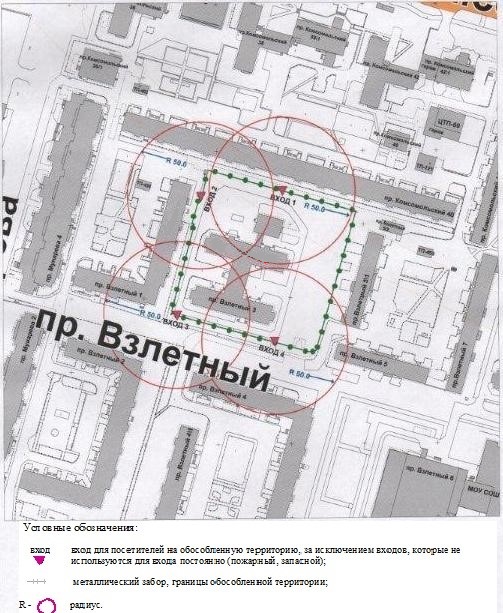 Пояснительная записка к проекту постановления Администрации города «О внесении изменений в муниципальный правовой акт»Контрольным управлением проводится мониторинг организаций, осуществляющих образовательную, медицинскую деятельность, в целях определения границ прилегающих к ним территорий, в том числе с проведением выездных мероприятий. В результате мониторинга установлено следующее:	Постановлением Администрации города от 12.08.2013 № 5853 утверждены границы прилегающей территории, на которой не допускается розничная продажа алкогольной продукции, к муниципальному бюджетному общеобразовательному учреждению основной общеобразовательной школе № 35, расположенной по адресу: город Сургут, проезд Взлетный, дом 3.В связи с реорганизацией МБОУ ООШ № 35 путем присоединения к МБОУ СОШ № 45, контрольное управление предлагает внести изменения в постановление Администрации города.Начальник управления                                                                             В.И. ЯремаченкоПрокопович О.В. тел. 52-80-60Должность, ФИОПодпись(возможные замечания)Дата визирования документовДата визирования документовДолжность, ФИОПодпись(возможные замечания)Дата вх.Дата исх.Заместитель главы Администрации городаА.А. ЖердевНачальник контрольного управления В.И. ЯремаченкоПравовое управление Начальник управления информационной политикиЕ.А. Швидкая